SEPA Direct Debit Mandate (Will be completed by school and notified to you) 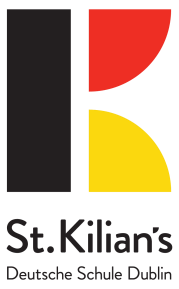 Creditor Identifier:  IE69ZZZ300557  Legal Text: By signing this mandate form, you authorise (A) St Kilians German School to send instructions to your bank to debit your account and (B) your bank to debit your account in accordance with the instruction from St Kilians German School. As part of your rights, you are entitled to a refund from your bank under the terms and conditions of your agreement with your bank. A refund must be claimed within 8 weeks starting from the date on which you account was debited. Your rights are explained in a statement that you can obtain from your bank. Please complete all the fields below marked * Legal Text: By signing this mandate form, you authorise (A) St Kilians German School to send instructions to your bank to debit your account and (B) your bank to debit your account in accordance with the instruction from St Kilians German School. As part of your rights, you are entitled to a refund from your bank under the terms and conditions of your agreement with your bank. A refund must be claimed within 8 weeks starting from the date on which you account was debited. Your rights are explained in a statement that you can obtain from your bank. Please complete all the fields below marked * *Your Name :                        Your Address: *City/postcode        __________________      * Country: * Account number(IBAN) *Swift BIC 	*Type of payment Recurrent               or  One-Off Payment           (Please tick √) *Date of signing: *Signature(s) 	*Your Name :                        Your Address: *City/postcode        __________________      * Country: * Account number(IBAN) *Swift BIC 	*Type of payment Recurrent               or  One-Off Payment           (Please tick √) *Date of signing: *Signature(s) 	